” 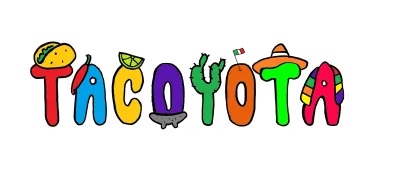 “You can NEVER have to many Taco’s”~Chicken ~Steak ~AL pastor Pork ~Ground Beef ~Shrimp ~Chorizo ~ VegetarianThe Yota Taco’sMexican Style – Corn Tortilla, Choice of meat Cilantro & OnionAmerican Style- Corn Tortilla, Choice of meat Lettuce, Tomato, Cheese & Sour CreamTortaA Mexican sandwich refried beans, creamy avocado, Sour Cream—and piled with meat(s) and cheese(s) of your choosing.QuesadillaChoice of meat Cheese lettuce tomato sour creamBurritochoice of meat, rice & refried beans cheese lettuce tomato sour cream salsaMacho Nachos:Ground Beef, Refried Beans, Queso, Lettuce Tomatoes sour creamSides.Mexican RiceRefried BeansChips & SalsaChips & Queso